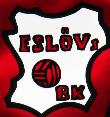 Välkommen som förälder i Eslövs Bollklubb. EBK är ideell förening och bygger till stor del på föräldraengagemang både när det gäller ledarskap, bemanning och försäljning och det är viktigt att alla hjälps åt. Våra försäljningsaktiviteter/åtagande skall täcka en del av våra totala omkostnader så som t.ex. lagens cuper, material, underhåll/drift av Husarängen, spelar/ledare/domare utbildningar osv. Alla åtagande är en viktig och stor del för att föreningen ska kunna bedriva en bra verksamhet för våra killar och ideella ledare i föreningen. Klubbens åtagande för föräldrar till medlemmarna i samtliga Ungdomslag• Kioskbemanning under u-matcherna (Husarängen)• Kioskbemanning vid u-cuper t.ex. Stensson Cup• Bemanning vid Vår och Höstmarknad. • Försäljning av Bingolotter till uppsittarkvällen i december.• Försäljning vid 3 planerade försäljningsaktiviteter Om man som förälder inte deltar i dessa åtagande kan det påverka deltagande i serier och cuper för killarna. Så länge man har betalt medlemskap så får man träna vidare med klubben.Medlemsavgifter 2022   Avgiften skall vara betald senast 31/1 (faktura skickas ut från laget.se)5-7 år: 650 kr8-12 år (från det år dom blir 8 år): 950 kr13-19 år (från det år dom blir 13 år): 1150 krSenior: 1400 kr (betalas om man spelar i seniorlaget oavsett ålder)Familj (bor på samma adress): 1800 kr Ledare/tränare/styrelse: 200 kr Passiva: 300 krFörmånerRabatt 10 % på hela Intersports sortiment under året. 20 % på klubbdagar (info via vår hemsida) Länk till medlemskap i Intersport: https://www.intersport.se/om-intersport/club-intersport/skapa-kontobli-medlem/?name=Eslov-bk Både klubben och kunden får bonus på inköpenFri entré på A-lagets hemmamatcher för ungdomar under 18 årSpelare och ledare är försäkrade gäller olycksfall under match och träningRabatt på gym STC och Friskis o SvettisDetta underskrivna brev skall återlämnas till ert barns ansvariga ledare så föreningen vet att ni som målsman tagit del av infon ovan. …………………………………..                    …………………………                  ………..…………………………………    ……….Målsman                                   spelare och lag               mail och telefon nr                  datum      Information av spelare för registrering, denna blankett ska lämnas snarast till tränare/ledare i laget eller direkt till kansliet. Namn:_______________________________________________________________________ Adress:______________________________________________________________________ Telefonnummer: _______________________________________________________________Personnummer: _________________________________________________________________Mailadress:Om barnet har egen.__________________________________________________________Lagtillhörighet: ______________________________________Namn på förälder och mobil nr: _______________________________________________________Förälders mail: _________________________________________________________________Namn på förälder och mobil nr: ______________________________________________________Förälders mail:____________________________________________________________________Får ert barn synas på sociala medier i samband med EBK:s aktiviteter? Ja   /    Nej      (ringa in ert svar)Jag/vi har tagit del av informationen:________________________________________________________________________________